广州文润企业管理咨询有限公司广州文润【2021】1号关于代理申报 2021年度广东省“守合同重信用”企业公示活动的通知各有关单位：为深入贯彻落实《国务院办公厅关于社会信用体系建设的若干意见》（国办发〔2007〕17号），引导企业诚信守约经营，鼓励支持企业加强合同和信用管理，推动企业守法诚信经营，促进我省企业信用体系建设，满足企业申报需求，根据《广东省工商行政管理局守合同重信用企业公示活动规则》，广州文润企业管理咨询有限公司代理2021年度广东省“守合同重信用”企业公示活动。现将有关事项通知如下：一、申请条件申请公示企业应符合下列条件：（一）领取营业执照并开业满二年（截止计算日期至2021年12月31日止）；（二）建立合同管理机构和合同管理制度，合同信用管理体系健全；（三）合同履约状况良好。除不可抗力、对方违约或双方协议解除等法律规定的情形外，合同履约率100%；（四）无严重违法违规经营行为记录，未被列入“国家企业信用信息公示系统（广东）-经营异常名录或严重违法失信企业名单”；（五）企业经营效益良好，且同意由公示监督机关将本企业申请公示年度的合同签订与履行情况、总产值（营业额）等信息在“守合同重信用”公示系统向社会公示。二、申请材料要求（一）《2021年度广东省“守合同重信用”企业公示活动申请表》；（二）《2021年度广东省“守合同重信用”企业公示活动申请承诺书》，企业盖章扫描；（三）《企业信用报告》，在“信用广东”网站下载。三、优惠政策1.在工程招投标和政府采购招投标方面加分，优先考虑；2.申请银行贷款和担保机构贷款担保会优先考虑，以及提高授信额度；3.出口退（免）税享受快速审批程序，对守重企业及时给予退税；4.申报农业龙头企业、高新技术认定、广东省政府质量奖列为重点培育对象；5.评定“自主创新产品”时，“科学技术奖”时，企业列入评审参考指标；6.有利于提高企业诚信度和树立企业良好形象，还可以体现企业是以诚信求生存、同时也有利于增强企业市场或在同行中的竞争力；7.市海关对于守重企业实行优先办理、优先放行；8.实行年检免实质性审查的优惠服务；9.市工商管理局对于守重企业实行免等候首先办理；10.申报相关财政资金项目时，列为优先对象；11.市旅游局对于守重企业实行于旅游等媒体平台予以公告推介；12.广州出入境对于守重企业开通绿色审批通道。四、申报时间每年1月-3月份申报，6月份公示。具体以广东省及各地级以上省及各地级以上市市场监管局发布通知为准。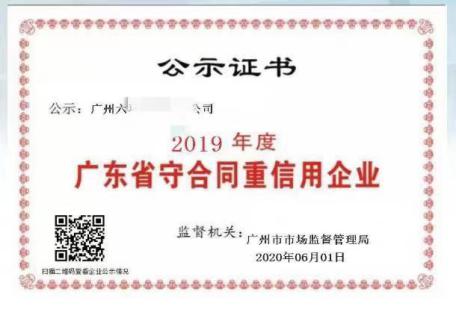 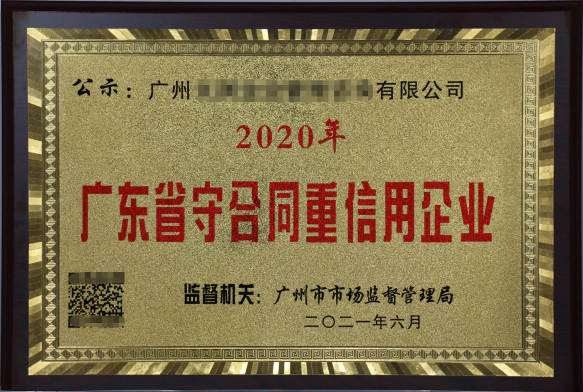 四、联系方式地址：广州市番禺大道北346号万利商业园E座208室座机：020-87623088手机：13556030073（微信同号）网址：www.wenrun123.com                          广州文润企业管理咨询有限公司二Ο二一年十二月十四日广东省“守合同重信用”企业公 示 活 动 申 请 表（2021年度）企业名称(加盖公章)：               社会统一信用号：                       法定代表人(签名)：                      经办人：                   联系电话：                企业接收短信手机号：       传真电话：               推荐协会：                 报送日期：                  广东省市场监督管理局监制广东省“守合同重信用”企业公示活动申请承诺书申请人承诺：本申请人自愿按时申请本年度广东省“守合同重信用”企业公示，填报的数据真实、完整，一切责任由本申请人自行负责。本申请人明白申报日期截止后系统将关闭，不可补报数据，本申请年度过后，也不可补报过往年度公示申请。同意由市场监管部门将本申请人申报年度的合同签订与履行情况及总产值或销售额在网站上公示。　　　　　　　　　　　　二〇   年 　月　　日　　　　　　　　　　　　　　　（公章）企业名称：           统一社会信用代码：联系人：             联系电话：备注：（如上一年度企业名称变更，请予说明）企业基本信息二、企业合同信用管理（以下按企业实际进行勾选）三、企业经营企业合同履行五、企业社会责任（以下按企业实际进行勾选）六、企业社会荣誉（以下按企业实际进行填写）附：    企业申报表填表说明一、企业经营01.当年营业收入增长率（% ）：（当年营业收入-上年营业收入）/上年营业收入*100%02.当年主营业务利润率（% ）：（主营业务收入-主营业务成本）/主营业务收入*100%03.当年净资产收益率（% ）：净利润/平均净资产*100%平均净资产 04.当年资产负债率（% ）：负债总额/资产总额*100% 描述：总资产：是指某一经济实体拥有或控制的、能够带来经济利益的全部资产 05.当年速动比率（% ）：（流动资产-存货）/流动负债*100% 描述：流动资产：是指企业可以在一年或者超过一年的一个营业周期内变现或者运用的资产，是企业资产中必不可少的组成部分，流动资产的内容包括货币资金、短期投资、应收票据、应收账款和存货等06.当年应收账款周转率(次)：主营业务收入/应收账款平均余额 注：应收账款平均余额=（应收账款年初数+应收账款年末数）/2描述：流动资产：是指企业可以在一年或者超过一年的一个营业周期内变现或者运用的资产，是企业资产中必不可少的组成部分，流动资产的内容包括货币资金、短期投资、应收票据、应收账款和存货等 流动负债：包括短期借款、应付票据、应付账款、预收账款、应付工资、应付福利费、应付股利、应交税金、其它暂收应付款项、预提费用和一年内到期的长期借款等07.逾期账款占应收账款比例：逾期应收账款/应收账款年末数*100%逾期应收帐款描述：逾期应收帐款：指应收账款中超过收入性合同约定期限，到期应收而未收的款项。08.逾期账款占应付账款比例：逾期应收账款/应收账款年末数*100%逾期应收帐款描述：逾期应收帐款：指应付账款中超过支出性合同约定期限，到期应付而未付的款项。备注：净利润、主营业收入来源损益表 资产总额、总负责 、流动资产、存货、流动负债、应收账款来源负债表 主要参照相关财务报表进行填写二、合同履行01.上年结转合同：以前年度签订未履行完毕的书面合同。描述：以前年度指当前申报年度之前02.本年度签订合同：当年以各种书面形式签订的合同。描述：当年指当前申报年度03.应当履行合同：应当履行合同＝（实际履行合同＋到期未履行的合同）。描述：按照合同约定，应当在当前申报年内履行完毕的合同份数、合同金额，不包括变更合同（履行期限年外），如果变更合同（履行期年内）已经 履行完毕则填写时应计入到实际履行合同内）04.实际履行合同：在统计期间内按照合同约定实际履行的合同。描述：在当前申报年度内按照合同约定实际履行完的合同，其中包括变更合同（履行期限年内）05.变更合同（履行期限年内）：指到期合同中，合同价款、履行期限已发生变更的合同，包括以补充协议对已到期合同的价款、履行期限进行修改的合同（如15年变更的合同履行期限还是15年）。描述：履行期限年内：变更后的合同，履行期限还是当前年度06.变更合同（履行期限年外）：指到期合同中，合同价款、履行期限已发生变更的合同，包括以补充协议对已到期合同的价款、履行期限进行修改的合同（如15年变更的合同履行期限为15年以后）描述：履行期限年外：变更后的合同，履行期限不在当前年度（如变更前2015年，变更后为2016年）07.发生争议合同：指本期双方发生争议的合同。合同争议金额指发生争议合同的争议金额，不是该合同的总金额。描述：本期指当前申报年度08.解决争议合同：指本期解决的合同争议份数和金额。描述：本期指当前申报年度09.不可抗力：指不可抗力原因造成未履行的合同。10.对方违约：指对方违约的合同。11.无效合同：不具有履行性无效合同。12.协商解决：指经双方协商一致同意解决的合同。13.合同履约率（% ）：实际履行的合同份数/（应当履行合同份数-不可抗力、对方违约、无效、协商解决合同份数）*100%。描述：排除不可抗力、对方违约、无效、协商解决合同份数非自身因素导致的14.合同变更率（% ）：合同变更份数（履行期限年内+履行期限年外）/书面合同份数*100%。描述：书面总合同为上年结转+本年度签订15.合同争议率（% ）：本期合同争议份数/书面合同份数*100%。描述：书面总合同为上年结转+本年度签订16.合同争议解决率（% ）：本期解决争议份数/合同争议累计份数*100%。描述：本期指当前申报年度17.到期未履行率（% ）：到期未履行的合同总份数/应当履行合同总份数*100%描述：到期指当前申报年度末，到期未履行率计算排除非自身因素，评分只跟自身违约合同和违法合同有关18.不可抗力未履行合同比率（% ）：不可抗力合同总份数/应当履行合同总份数*100%19.对方违约合同比率（% ）：对方违约合同总份数/应当履行合同总份数*100%20.无效合同比率（% ）：无效合同总份数/应当履行合同总份数*100%21.协商解决合同比率（% ）：协商解决合同总份数/应当履行合同总份数*100%企业名称企业类型行业行业企业住所成立日期邮政编码邮政编码注册号/统一社会信用代码组织机构代码组织机构代码注册资本（万元）单位单位登记发证机关登记管辖机关登记管辖机关法定代表人法人手机号法人手机号企业电话企业人数企业人数人企业传真电话经营范围（主营业务）经办人信息联系人手机号经办人信息职务邮箱推荐协会已经获得守合同重信用企业称号的年度连续公示年数连续公示年度合同信用管理机构□合同管理部  □部门兼职    □无□合同管理部  □部门兼职    □无□合同管理部  □部门兼职    □无□合同管理部  □部门兼职    □无□合同管理部  □部门兼职    □无□合同管理部  □部门兼职    □无□合同管理部  □部门兼职    □无□合同管理部  □部门兼职    □无合同信用管理部门是否有企业领导分管合同管理工作是否有企业领导分管合同管理工作是否有企业领导分管合同管理工作□否  □是□否  □是□否  □是□否  □是□否  □是合同信用管理部门是否有法律顾问是否有法律顾问是否有法律顾问□否  □是□否  □是□否  □是□否  □是□否  □是合同信用管理部门资格资格 □企业法律顾问师  □律师 □信用管理师 □其他      □企业法律顾问师  □律师 □信用管理师 □其他      □企业法律顾问师  □律师 □信用管理师 □其他      □企业法律顾问师  □律师 □信用管理师 □其他      □企业法律顾问师  □律师 □信用管理师 □其他      □企业法律顾问师  □律师 □信用管理师 □其他     合同信用管理部门学历学历 □研究生及以上  □本科 □大专 □大专以下 □研究生及以上  □本科 □大专 □大专以下 □研究生及以上  □本科 □大专 □大专以下 □研究生及以上  □本科 □大专 □大专以下 □研究生及以上  □本科 □大专 □大专以下 □研究生及以上  □本科 □大专 □大专以下合同信用管理制度企业已建立的合同信用管理制度：□明确合同信用管理部门相关岗位责任   □合同签订评审制度   □合同印章和合同文本管理制度   □合同签订、履行、变更和解除管理制度   □客户信用档案管理制度企业已建立的合同信用管理制度：□明确合同信用管理部门相关岗位责任   □合同签订评审制度   □合同印章和合同文本管理制度   □合同签订、履行、变更和解除管理制度   □客户信用档案管理制度企业已建立的合同信用管理制度：□明确合同信用管理部门相关岗位责任   □合同签订评审制度   □合同印章和合同文本管理制度   □合同签订、履行、变更和解除管理制度   □客户信用档案管理制度企业已建立的合同信用管理制度：□明确合同信用管理部门相关岗位责任   □合同签订评审制度   □合同印章和合同文本管理制度   □合同签订、履行、变更和解除管理制度   □客户信用档案管理制度企业已建立的合同信用管理制度：□明确合同信用管理部门相关岗位责任   □合同签订评审制度   □合同印章和合同文本管理制度   □合同签订、履行、变更和解除管理制度   □客户信用档案管理制度企业已建立的合同信用管理制度：□明确合同信用管理部门相关岗位责任   □合同签订评审制度   □合同印章和合同文本管理制度   □合同签订、履行、变更和解除管理制度   □客户信用档案管理制度企业已建立的合同信用管理制度：□明确合同信用管理部门相关岗位责任   □合同签订评审制度   □合同印章和合同文本管理制度   □合同签订、履行、变更和解除管理制度   □客户信用档案管理制度企业已建立的合同信用管理制度：□明确合同信用管理部门相关岗位责任   □合同签订评审制度   □合同印章和合同文本管理制度   □合同签订、履行、变更和解除管理制度   □客户信用档案管理制度合同法学习□企业法定代表人（负责人）参加了《合同法》和有关法规的学习、培训班   □企业合同管理员参加了《合同法》和有关法规的学习、培训班   □企业自行组织员工学习或参加了有关部门组织的《合同法》和有关法规的学习、培训班□企业法定代表人（负责人）参加了《合同法》和有关法规的学习、培训班   □企业合同管理员参加了《合同法》和有关法规的学习、培训班   □企业自行组织员工学习或参加了有关部门组织的《合同法》和有关法规的学习、培训班□企业法定代表人（负责人）参加了《合同法》和有关法规的学习、培训班   □企业合同管理员参加了《合同法》和有关法规的学习、培训班   □企业自行组织员工学习或参加了有关部门组织的《合同法》和有关法规的学习、培训班□企业法定代表人（负责人）参加了《合同法》和有关法规的学习、培训班   □企业合同管理员参加了《合同法》和有关法规的学习、培训班   □企业自行组织员工学习或参加了有关部门组织的《合同法》和有关法规的学习、培训班□企业法定代表人（负责人）参加了《合同法》和有关法规的学习、培训班   □企业合同管理员参加了《合同法》和有关法规的学习、培训班   □企业自行组织员工学习或参加了有关部门组织的《合同法》和有关法规的学习、培训班□企业法定代表人（负责人）参加了《合同法》和有关法规的学习、培训班   □企业合同管理员参加了《合同法》和有关法规的学习、培训班   □企业自行组织员工学习或参加了有关部门组织的《合同法》和有关法规的学习、培训班□企业法定代表人（负责人）参加了《合同法》和有关法规的学习、培训班   □企业合同管理员参加了《合同法》和有关法规的学习、培训班   □企业自行组织员工学习或参加了有关部门组织的《合同法》和有关法规的学习、培训班□企业法定代表人（负责人）参加了《合同法》和有关法规的学习、培训班   □企业合同管理员参加了《合同法》和有关法规的学习、培训班   □企业自行组织员工学习或参加了有关部门组织的《合同法》和有关法规的学习、培训班合同信用管理人员数专职人数 人 人 人 人兼职人数兼职人数人合同信用管理人员数合计 人 人 人 人 人 人 人合同信用管理人员数负责人电话号码电话号码合同管理合同签订（可多选）：□重大合同由相关部门流转审核   □凭“法人授权委托证明书”签订合同   □使用示范文本签订合同   □合同签订前征询了法律顾问的意见   □合同签订前查验对方的营业执照，调查了解对方的资信情况合同签订（可多选）：□重大合同由相关部门流转审核   □凭“法人授权委托证明书”签订合同   □使用示范文本签订合同   □合同签订前征询了法律顾问的意见   □合同签订前查验对方的营业执照，调查了解对方的资信情况合同签订（可多选）：□重大合同由相关部门流转审核   □凭“法人授权委托证明书”签订合同   □使用示范文本签订合同   □合同签订前征询了法律顾问的意见   □合同签订前查验对方的营业执照，调查了解对方的资信情况合同签订（可多选）：□重大合同由相关部门流转审核   □凭“法人授权委托证明书”签订合同   □使用示范文本签订合同   □合同签订前征询了法律顾问的意见   □合同签订前查验对方的营业执照，调查了解对方的资信情况合同签订（可多选）：□重大合同由相关部门流转审核   □凭“法人授权委托证明书”签订合同   □使用示范文本签订合同   □合同签订前征询了法律顾问的意见   □合同签订前查验对方的营业执照，调查了解对方的资信情况合同签订（可多选）：□重大合同由相关部门流转审核   □凭“法人授权委托证明书”签订合同   □使用示范文本签订合同   □合同签订前征询了法律顾问的意见   □合同签订前查验对方的营业执照，调查了解对方的资信情况合同签订（可多选）：□重大合同由相关部门流转审核   □凭“法人授权委托证明书”签订合同   □使用示范文本签订合同   □合同签订前征询了法律顾问的意见   □合同签订前查验对方的营业执照，调查了解对方的资信情况合同签订（可多选）：□重大合同由相关部门流转审核   □凭“法人授权委托证明书”签订合同   □使用示范文本签订合同   □合同签订前征询了法律顾问的意见   □合同签订前查验对方的营业执照，调查了解对方的资信情况合同管理合同履行（可多选）： □对合同履行的监督及时、全面，落实履行情况定期汇报制度   □没有单方擅自变更或解除合同     合同履行（可多选）： □对合同履行的监督及时、全面，落实履行情况定期汇报制度   □没有单方擅自变更或解除合同     合同履行（可多选）： □对合同履行的监督及时、全面，落实履行情况定期汇报制度   □没有单方擅自变更或解除合同     合同履行（可多选）： □对合同履行的监督及时、全面，落实履行情况定期汇报制度   □没有单方擅自变更或解除合同     合同履行（可多选）： □对合同履行的监督及时、全面，落实履行情况定期汇报制度   □没有单方擅自变更或解除合同     合同履行（可多选）： □对合同履行的监督及时、全面，落实履行情况定期汇报制度   □没有单方擅自变更或解除合同     合同履行（可多选）： □对合同履行的监督及时、全面，落实履行情况定期汇报制度   □没有单方擅自变更或解除合同     合同履行（可多选）： □对合同履行的监督及时、全面，落实履行情况定期汇报制度   □没有单方擅自变更或解除合同     合同管理合同纠纷（可多选）：□有负责处理纠纷的部门   □纠纷处理快速及时，没有出现超过诉讼期限的情况   □自觉执行仲裁机构或人民法院已生效的法律文书合同纠纷（可多选）：□有负责处理纠纷的部门   □纠纷处理快速及时，没有出现超过诉讼期限的情况   □自觉执行仲裁机构或人民法院已生效的法律文书合同纠纷（可多选）：□有负责处理纠纷的部门   □纠纷处理快速及时，没有出现超过诉讼期限的情况   □自觉执行仲裁机构或人民法院已生效的法律文书合同纠纷（可多选）：□有负责处理纠纷的部门   □纠纷处理快速及时，没有出现超过诉讼期限的情况   □自觉执行仲裁机构或人民法院已生效的法律文书合同纠纷（可多选）：□有负责处理纠纷的部门   □纠纷处理快速及时，没有出现超过诉讼期限的情况   □自觉执行仲裁机构或人民法院已生效的法律文书合同纠纷（可多选）：□有负责处理纠纷的部门   □纠纷处理快速及时，没有出现超过诉讼期限的情况   □自觉执行仲裁机构或人民法院已生效的法律文书合同纠纷（可多选）：□有负责处理纠纷的部门   □纠纷处理快速及时，没有出现超过诉讼期限的情况   □自觉执行仲裁机构或人民法院已生效的法律文书合同纠纷（可多选）：□有负责处理纠纷的部门   □纠纷处理快速及时，没有出现超过诉讼期限的情况   □自觉执行仲裁机构或人民法院已生效的法律文书合同档案和台账管理台账登记形式：（单选还多选？）□电子化合同管理   □手工登记   □有书面的合同管理情况分析   □合同档案管理整齐、全面台账登记形式：（单选还多选？）□电子化合同管理   □手工登记   □有书面的合同管理情况分析   □合同档案管理整齐、全面台账登记形式：（单选还多选？）□电子化合同管理   □手工登记   □有书面的合同管理情况分析   □合同档案管理整齐、全面台账登记形式：（单选还多选？）□电子化合同管理   □手工登记   □有书面的合同管理情况分析   □合同档案管理整齐、全面台账登记形式：（单选还多选？）□电子化合同管理   □手工登记   □有书面的合同管理情况分析   □合同档案管理整齐、全面台账登记形式：（单选还多选？）□电子化合同管理   □手工登记   □有书面的合同管理情况分析   □合同档案管理整齐、全面台账登记形式：（单选还多选？）□电子化合同管理   □手工登记   □有书面的合同管理情况分析   □合同档案管理整齐、全面台账登记形式：（单选还多选？）□电子化合同管理   □手工登记   □有书面的合同管理情况分析   □合同档案管理整齐、全面年末资产总额（万元）当年总产值或销售总额（万元）生产经营情况上缴税额（万元）生产经营情况税后利润（万元）销售（产值）情况境内（万元）销售（产值）情况外贸出口（万美元）当年营业收入增长率（%）当年主营业务利润率（%）当年净资产收益率（%）当年资产负债率（%）当年速动比率（%）当年应收账款周转率（次）当年逾期账款占应收账款比例（%）当年逾期账款占应付账款比例（%）合同签订与履行情况上年结转合同上年结转合同上年结转合同份数本年度签订合同本年度签订合同本年度签订合同份数份数合同签订与履行情况上年结转合同上年结转合同上年结转合同金额（万元,下同）本年度签订合同本年度签订合同本年度签订合同金额（万元）金额（万元）合同签订与履行情况应当履行合同应当履行合同应当履行合同份数占总份数（%）占总份数（%）占总份数（%）占总份数（%）合同签订与履行情况应当履行合同应当履行合同应当履行合同金额占总金额（%）占总金额（%）占总金额（%）占总金额（%）合同签订与履行情况实际履行合同实际履行合同实际履行合同份数占总份数（%）占总份数（%）占总份数（%）占总份数（%）合同签订与履行情况实际履行合同实际履行合同实际履行合同金额占总金额（%）占总金额（%）占总金额（%）占总金额（%）合同签订与履行情况变更合同（履行期限年内）变更合同（履行期限年内）变更合同（履行期限年内）份数占总份数（%）占总份数（%）占总份数（%）占总份数（%）合同签订与履行情况变更合同（履行期限年内）变更合同（履行期限年内）变更合同（履行期限年内）金额占总金额（%）占总金额（%）占总金额（%）占总金额（%）合同签订与履行情况变更合同（履行期限年外）变更合同（履行期限年外）变更合同（履行期限年外）份数占总份数（%）占总份数（%）占总份数（%）占总份数（%）合同签订与履行情况变更合同（履行期限年外）变更合同（履行期限年外）变更合同（履行期限年外）金额占总金额（%）占总金额（%）占总金额（%）占总金额（%）合同签订与履行情况发生争议合同发生争议合同发生争议合同份数占总份数（%）占总份数（%）占总份数（%）占总份数（%）合同签订与履行情况发生争议合同发生争议合同发生争议合同金额占总金额（%）占总金额（%）占总金额（%）占总金额（%）合同签订与履行情况解决争议合同解决争议合同解决争议合同份数占总份数（%）占总份数（%）占总份数（%）占总份数（%）合同签订与履行情况解决争议合同解决争议合同解决争议合同金额占总金额（%）占总金额（%）占总金额（%）占总金额（%）合同签订与履行情况份数份数份数金额（万元）金额（万元）金额（万元）金额（万元）合同签订与履行情况到期未履行合同到期未履行合同到期未履行合同到期未履行合同合同签订与履行情况其中其中不可抗力不可抗力合同签订与履行情况其中其中对方违约对方违约合同签订与履行情况其中其中无效合同无效合同合同签订与履行情况其中其中协商解决协商解决合同签订与履行情况合同履约率（%）合同履约率（%）合同履约率（%）合同履约率（%）此部分系统自动计算此部分系统自动计算此部分系统自动计算此部分系统自动计算此部分系统自动计算此部分系统自动计算此部分系统自动计算合同签订与履行情况合同变更率（%）合同变更率（%）合同变更率（%）合同变更率（%）合同签订与履行情况合同争议率（%）合同争议率（%）合同争议率（%）合同争议率（%）合同签订与履行情况合同争议解决率（%）合同争议解决率（%）合同争议解决率（%）合同争议解决率（%）合同签订与履行情况到期未履行率（%）到期未履行率（%）到期未履行率（%）到期未履行率（%）合同签订与履行情况其中不可抗力未履行合同比（%）不可抗力未履行合同比（%）合同签订与履行情况其中对方违约合同比率（%）对方违约合同比率（%）合同签订与履行情况其中无效合同比率（%）无效合同比率（%）合同签订与履行情况其中协商解决合同比率（%）协商解决合同比率（%）拖欠员工工资□有     □无□有     □无与员工均签订劳动合同□是    □否□是    □否办理社会保险□是    □否□是    □否公益捐款（万元）未执行法院判决、裁定事项□是     □否次□是     □否次未执行仲裁机构裁决事项□是     □否次□是     □否次诚信经营是否被工商部门委托行业协会推荐□是    □否诚信经营行业协会名称监督管理按时年报、按时办理工商登记手续□是    □否监督管理积极主动配合工商部门检查□是    □否名称项目发证机关证书名称证件号发证日期有效期（年）